BIRLA INSTITUTE OF TECHNOLOGY, MESRA, RANCHI 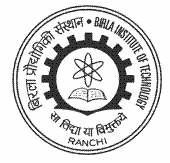 Application for Obtaining Degree in Absentia(For Degrees Awarded Before the Year 2011)ToThe Registrar,Birla Institute of TechnologyMesra,Ranchi ‐835 215	Date : ……/……./ ………Sir,I am to state that I have completed the Course of Studies prescribed under the Regulations and have passed the requisite Examination for the Award of Degree in the month of ………………………………………. My complete particulars are as given hereunder:Name (in English, in capitals): ……………………………………………………………………………………………………………… (in Hindi) : …………………………………………………………………………………………………………………………………………… Institute Roll No. ……………………….….. ………Place of Study: Mesra Campus /Extn.Cntr……………….(Place). Complete Mailing Address:|……………………………………………….…………………………………………………………………………………………………….…………………………………………………………………………………………………………………. City/Town ………………………………………… Dist. & State ………………………………………… PIN Code ……….……… Phone No. (with STD Code)/Mobile No. |…………….……….……….………… Email : ……………………………………Examination Passed (Tick whichever is applicable): Ph. D. / M. E. / M.Tech. / M. Pharm. / MBA / MCA / M. Sc /B.E. / B.Tech./ B. Pharm. /B.Arch. / BHMCT/ BBA/BCA/B.Sc. Degree .Month & Year of Completion: ……………….……..………..…… (See Provisional Certificate)Branch / Field of Specialization: ………………………………………………….……………….…………………………………..…Signature of the Candidate: …………………………………………….….‐‐‐‐‐‐‐‐‐‐‐‐‐‐‐‐‐‐‐‐‐‐‐‐‐‐‐‐‐‐‐‐‐‐‐‐‐‐‐‐‐‐‐‐‐‐‐‐‐‐‐‐‐‐‐‐‐‐‐‐‐‐‐‐‐‐‐‐‐‐‐‐‐‐‐‐‐‐‐‐‐‐‐‐‐‐‐‐‐‐‐‐‐‐‐‐‐‐‐‐‐‐‐‐‐‐‐‐‐‐‐‐‐‐‐‐‐‐‐‐‐‐‐‐‐‐‐‐‐‐‐‐‐‐This Application should be submitted along with the following:The Demand Draft for Rs 3000/‐(US$ 250 for NRI & SFFS Category)Photocopy of the provisional certificateDECLARATION FORMDetails of Demand Draft enclosed:D . D. No. …………..…………………. D. D. Amount ……………………….(in words) Rs………………………………………… Issuing Bank Name………………………………………………………… Branch & Place: ………………………………………… Payable at………………………….…………………………………………. Date of Issue ………………………….………………….. Name of the Candidate: (in CAPITAL letters)…………………………………………………………………………………………… Roll No. : ……………………………………………………………… Course :…………………………………………………………….… Place of Study :………………………………………………………Yours faithfully,Signature of the Candidate: ……………………………………… (No one else should sign on behalf of the Candidate)‐‐x‐‐‐‐x‐‐‐‐x‐‐‐‐x‐‐‐‐x‐‐‐‐x‐‐‐‐x‐‐‐‐x‐‐‐‐x‐‐‐‐x‐‐‐‐x‐‐‐‐x‐‐‐‐x‐‐‐‐x‐‐‐‐x‐‐‐‐x‐‐‐‐x‐‐‐‐x‐‐‐‐x‐‐‐‐x‐‐‐‐x‐‐‐‐x‐‐‐‐x‐‐‐x‐‐‐‐x‐‐For Office Use only:Verification of above information furnished by the Candidate is correct as per Institute records. Date of Deg. / Dipl. Certificate : ……………………………………………..… Date of Dispatch #: ……………………… (# Applicable for Degrees/Diplomas in absentia)Verified by : …………………………………Date : …… / …… / ………	Registrar